UNIVERSIDADE FEDERAL DE PELOTAS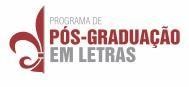 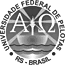 CENTRODELETRASECOMUNICAÇÃOPROGRAMA DE PÓS-GRADUAÇÃO EM LETRASEDITAL Nº 05/2022, de 14 de fevereiro de 2022O Programa de Pós-Graduação em Letras da Universidade Federal de Pelotas, em conformidade com a Portaria CAPES 076, de 14 de abril de 2010, e com a Resolução 02, de 01 de novembro de 2019, torna público, no uso de suas atribuições, para conhecimento dos interessados, o processo de seleção de Bolsista de Mestrado do Programa de Demanda Social da CAPES, pelo período de março a agosto de 2022.DO CRONOGRAMADA INSCRIÇÃOAs inscrições estarão abertas, no período de 18 a 26 de fevereiro de 2022, por e-mail: ppglbolsas2022.ufpel@gmail.comPoderão inscrever-se como candidatos os discentes regularmente matriculados no            Programa de Pós-Graduação em Letras – Mestrado, da Universidade Federal de Pelotas, ingressantes no ano de 2020 e 2021.O candidato deverá enviar, por e-mail, inserindo como título do e-mail “INSCRIÇÃO BOLSA MESTRADO CAPES”, dentro do período de inscrição supracitado:currículo Lattes documentado (este documento deve ser salvo em formato PDF – tamanho máximo de 5Mb), anexado ao e-mail e nomeado 01 CV LATTES.pdf;cópias de comprovantes de cada item de produção científica referente a julho de 2020 a janeiro de 2022 (cada comprovante deve ser nomeado conforme os itens presentes no Formulário de Avaliação, enviados em arquivos em formato PDF) eFormulário de Avaliação preenchido (Anexo 1 deste Edital).Nenhum candidato poderá participar do processo de seleção se houver pendência sobre a documentação requerida para a inscrição.As inscrições poderão ser realizadas até às 23h59min (horário de Brasília) do dia 26 de fevereiro  de 2022, sendo o candidato inteiramente responsável pela integridade dos arquivosanexados. O Programa de Pós-Graduação em Letras da UFPel não se responsabiliza por quaisquer falhas de rede que possam ocorrer na transmissão dos arquivos.DA SELEÇÃOO processo de Seleção terá uma etapa, sob responsabilidade da Comissão de Bolsas, ou Comissão nomeada pela Coordenação do Programa, e contemplará: (i)  análise da produção bibliográfica e técnica, com produção comprovada.DOS CRITÉRIOS DE AVALIAÇÃO:– a pontuação no Edital será atribuída de acordo com a  produção bibliográfica e técnica, com as seguintes especificidades:artigos publicados em revista QUALIS/CAPES A1, A2, B1, B2 e B3 (x 5,0);artigos publicados em revista QUALIS/CAPES B4 e B5 (x 3,0);capítulos de livros publicados ou com cópia do aceite (x 2,0);artigo publicado em revista sem QUALIS/CAPES (x 2,0);trabalho completo em anais (x 1,5);resumo em anais (x 1,0);trabalho apresentado em congresso, seminário, simpósio etc (x 1,0);organização de eventos/Minicursos ministrados (x 3,0);minicursos assistidos – na UFPel (x 2,0);minicursos assistidos – fora da UFPel (x 1,5);palestras assistidas (na e fora da UFPel) (x 1,0);participação como ouvinte (x 0,5).DAS BOLSASTotal – 01 (uma) bolsa, com duração máxima de 6 (seis) meses, com possibilidade de renovação para ingressantes em 2021 e sem possibilidade de renovação para ingressantes em 2020, sendo a bolsa distribuída como ampla concorrência.DA DIVULGAÇÃO DOS RESULTADOSOs resultados serão divulgados na página do PPGL até o dia 04/03/22 – no http://wp.ufpel.edu.br/ppgl/DOS RECURSOSRecurso ao resultado deve ser encaminhado por e-mail para a Comissão de Bolsas no prazo de até 24 horas contadas a partir da divulgação dos resultados.A análise dos recursos será feita pela Comissão de Bolsas, levando em conta a aplicação dos critérios dispostos neste Edital.DISPOSIÇÕES FINAISEm caso de empate, terá prioridade o candidato que tiver obtido a maior nota no processo seletivo de 2020/2 e/ou 2021/2. Caso persistir o empate, terá prioridade o candidato que tiver obtido a maior nota nos quesitos “Prova Escrita” (para o processo seletivo de 2020/2) e “Pré-Projeto” (para o processo seletivo de 2021/2).  Se persistir o empate, terá prioridade o candidato que tiver obtido a maior nota no quesito “Entrevista” nos processos seletivos referidos neste Edital.A inscrição no processo implica a aceitação plena de todos os termos emitidos neste Edital.Casos omissos serão apreciados pelo Colegiado do Programa de Pós-Graduação em Letras da UFPel.Pelotas, 14 de fevereiro de 2022.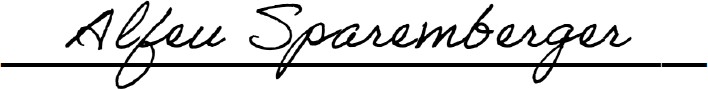 Prof. Alfeu Sparemberger           COORDENADOR PRO TEMPORE DO  PPG EM LETRAS - UFPelEVENTOSDATA E HORÁRIOInscrições de candidaturas18/02 a 26/02Homologação das candidaturas28/02Avaliação pela Comissão de Bolsas03/03Divulgação do resultado04/03